Publicado en Ciudad de México el 04/11/2020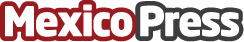 Apoya Genomma Lab a 17 mil personas en 11 países de América con voluntariado a distanciaPor la contingencia sanitaria, este año los colaboradores de la multinacional mexicana realizaron actividades para apoyar a diversos grupos vulnerables, en alianza con instituciones de asistencia y organizaciones socialesDatos de contacto:Manuel Anguiano5540582759Nota de prensa publicada en: https://www.mexicopress.com.mx/apoya-genomma-lab-a-17-mil-personas-en-11 Categorías: Nacional Medicina Solidaridad y cooperación http://www.mexicopress.com.mx